Значај биљака и животиња за човекаСва жива бића су повезана и зависе једна од другихKакве користи човекима од биљака и животиња?Човек на различите начине користи биљке и животиње за своје потребе.Биљке и животиње човек користи за исхрану.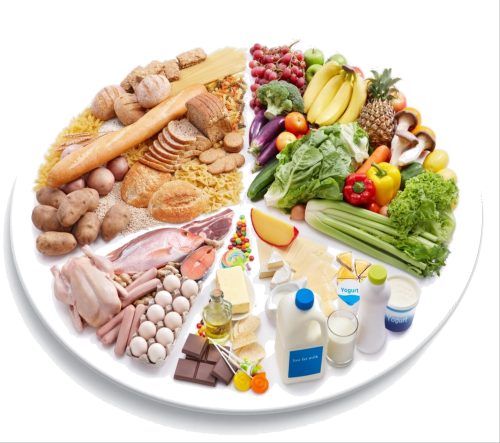 Биљке служе да улепшају домове и насеља.Лековите биљке користе се за производњу крема, лекова, напитака...Неке животиње се користе за рад и преношење терета.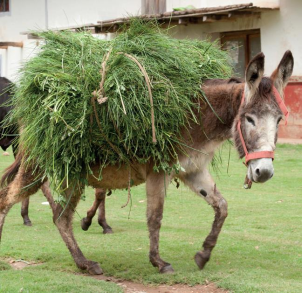 Јахање коња служи као  терапија за одређена обољења.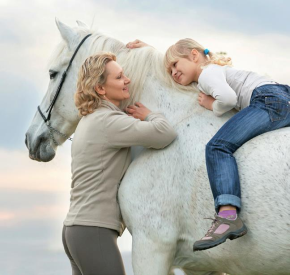 Пси могу бити водичи слепима, као и чувари људи, животиња и домова.Дрво, кожа, вуна, крзно и перје користе се за израду различитих производа.